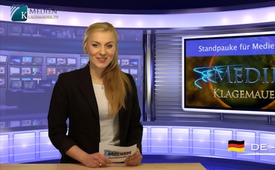 Standpauke für Medienleute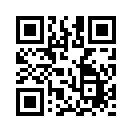 Louis Farrakhan, der Führer
der religiösen Gemeinschaft
Nation of Islam (diese respektiert
den Koran und die Bibel als
wahrhaftig) ...Louis Farrakhan, der Führer
der religiösen Gemeinschaft
Nation of Islam (diese respektiert
den Koran und die Bibel als
wahrhaftig), hat während einer
Sendepause einer amerikanischen
Radiostation den anwesenden
Medienleuten eine gehörige
Standpauke erteilt: Er betitelte
sie als Sklaven des Systems und
hielt ihnen vor, dass sie keinen
Mut hätten, die Wahrheit zu sagen,
weil sie nur um ihren Job
fürchteten. Aufgebracht prangerte
er die Verfilzung von Medien
und Banken an und appellierte
an den Mut der Anwesenden, für
die Wahrheit zu kämpfen.
Ich muss nun aber ständig darüber
nachdenken, warum Farrakhan
auf Grund solcher Äußerungen
plötzlich als Antisemit
verschrien wird? Wer nicht zum
Mainstream gehört, sondern das System kritisiert, wird ebenfalls
sehr schnell als ein solcher abgestempelt
und damit abgeschrieben.
Hilft mir da jemand weiter?
Ist es falsch, wenn ich einem
inneren Drang folgend frage:
„Was haben allenfalls all die anderen
‚Antisemiten‘ noch Interessantes
zu sagen“? Ich fand die
Vorwürfe Farrakhans nämlich
echt interessant.von jb.Quellen:http://www.youtube.com/watch?v=QDnifI4EitkDas könnte Sie auch interessieren:---Kla.TV – Die anderen Nachrichten ... frei – unabhängig – unzensiert ...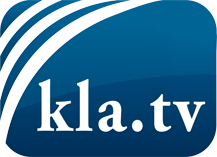 was die Medien nicht verschweigen sollten ...wenig Gehörtes vom Volk, für das Volk ...tägliche News ab 19:45 Uhr auf www.kla.tvDranbleiben lohnt sich!Kostenloses Abonnement mit wöchentlichen News per E-Mail erhalten Sie unter: www.kla.tv/aboSicherheitshinweis:Gegenstimmen werden leider immer weiter zensiert und unterdrückt. Solange wir nicht gemäß den Interessen und Ideologien der Systempresse berichten, müssen wir jederzeit damit rechnen, dass Vorwände gesucht werden, um Kla.TV zu sperren oder zu schaden.Vernetzen Sie sich darum heute noch internetunabhängig!
Klicken Sie hier: www.kla.tv/vernetzungLizenz:    Creative Commons-Lizenz mit Namensnennung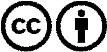 Verbreitung und Wiederaufbereitung ist mit Namensnennung erwünscht! Das Material darf jedoch nicht aus dem Kontext gerissen präsentiert werden. Mit öffentlichen Geldern (GEZ, Serafe, GIS, ...) finanzierte Institutionen ist die Verwendung ohne Rückfrage untersagt. Verstöße können strafrechtlich verfolgt werden.